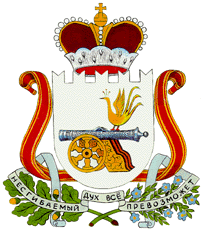                                                 АДМИНИСТРАЦИЯ                          БЕРДНИКОВСКОГО СЕЛЬСКОГО ПОСЕЛЕНИЯ                     ГЛИНКОВСКОГО РАЙОНА   СМОЛЕНСКОЙ ОБЛАСТИ                              П О С Т А Н О В Л Е Н И Еот " 09 "ноября  2018 г.                 № 41Администрация Бердниковского сельского поселения  Глинковского района  Смоленской области  п о с т а н о в л я е т:1.  Внести в постановление Администрации Бердниковского сельского поселения Глинковского района Смоленской области от 24 октября 2016  № 60 «Об утверждении целевой программы «Профилактика терроризма и экстремизма в Бердниковском сельском поселении Глинковского района Смоленской области на 2017 - 2019 годы» следующие изменения:        	1) в заголовке и в тексте слова на «2017-2019 годы» исключить;       	2) в целевой программе  «Профилактика терроризма и экстремизма в Бердниковском сельском поселении Глинковского района Смоленской области на 2017 - 2019 годы», утвержденной указанным постановлением:  - в наименовании программы слова «на 2017-2019 годы» исключить;- в таблице слова «на 2017-2019 годы» исключить.2. Настоящее постановление вступает  в силу с 1 января 2019 года.Глава муниципального образованияБердниковского сельского поселенияГлинковского района Смоленской области                                   Г.Н.Рябенкова         О внесении изменений в постановление Администрации Бердниковского сельского поселения Глинковского района Смоленской области от 24 октября 2016 г.  № 60